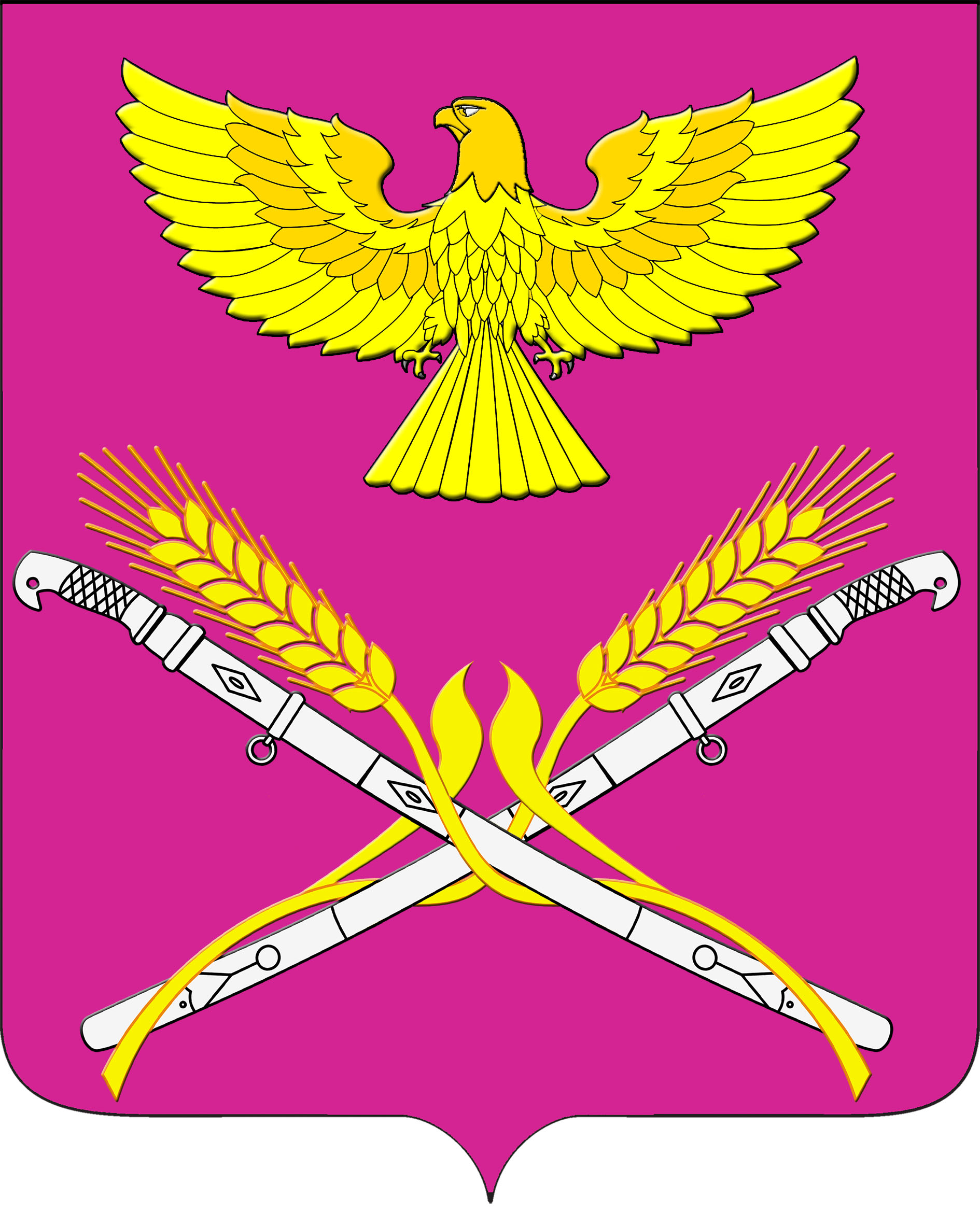 АДМИНИСТРАЦИЯ   Новопетровского сельского поселения Павловского районаРАСПОРЯЖЕНИЕот 21.07.2021 г..                                                                                     №  43-рст-ца НовопетровскаяО назначении должностного лица ответственного за работу по профилактике коррупционных правонарушений`	В соответствии с п.2 ст.1 Федерального закона от 25 декабря 2008 года № 273 ФЗ « О противодействии коррупции», согласно ст.3 Федерального закона от 25 декабря 2008 года № 273 ФЗ « О противодействии коррупции», в целях реализации части 1 ст.13.313.3 Федерального закона от 25 декабря 2008 года № 273 ФЗ « О противодействии коррупции», части 2 ст.13.313.3 Федерального закона от 25 декабря 2008 года № 273 ФЗ « О противодействии коррупции» назначить ответственной за работу по профилактике коррупционных и иных правонарушений директора МБУ «Библиотека МО Новопетровское СП» Жук Наталью Викторовну.Возложить на Жук Наталью Викторовну следующие функции по профилактике коррупционных правонарушений:	а) обеспечение соблюдения сотрудниками Учреждения ограничений и запретов, требований о предотвращении или урегулировании конфликта интересов, исполнения ими обязанностей, установленных Федеральным Законом от 25 декабря 2008 года № 273 ФЗ « О противодействии коррупции» и другими федеральными законами ( далее - требования к служебному поведению);                                                                                                                                                                                                                                                               	б) принятие мер по выявлению и устранению причин и условий, способствующих возникновению конфликта интересов в Учреждении;	в) оказание сотрудникам библиотеки консультативной помощи по вопросам, связанным с применением на практике требований к служебному поведению и общих принципов служебного поведения сотрудников Учреждения, утвержденных Указом Президента Российской Федерации от 12 августа 2002 года № 885, а также уведомления директора Учреждения, органов прокуратуры и иных государственных органов о факте совершения сотрудниками Учреждения коррупционных правонарушений;	г) обеспечение реализации сотрудниками библиотеки обязанности уведомлять директора библиотеки, органы прокуратуры, иные государственные органы обо всех случаях обращения к ним каких-либо лиц в целях склонения их к совершению коррупционных правонарушений; 	 4. Контроль за выполнением настоящего распоряжения оставляю за собой.	 5.Распоряжение вступает в силу со дня его подписания.Глава Новопетровского сельского Поселения Павловского района	                                             Е. А. Бессонов